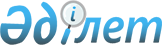 Алға аудандық мәслихатының 2018 жылғы 24 желтоқсандағы № 217 "2019-2021 жылдарға арналған Алға аудандық бюджетін бекіту туралы" шешіміне өзгерістер мен толықтыру енгізу туралыАқтөбе облысы Алға аудандық мәслихатының 2019 жылғы 19 шілдедегі № 281 шешімі. Ақтөбе облысының Әділет департаментінде 2019 жылғы 25 шілдеде № 6301 болып тіркелді
      Қазақстан Республикасының 2008 жылғы 4 желтоқсандағы Бюджет Кодексінің 106, 109 баптарына, Қазақстан Республикасының 2001 жылғы 23 қаңтардағы "Қазақстан Республикасындағы жергілікті мемлекеттік басқару және өзін-өзі басқару туралы" Заңының 6 бабына сәйкес, Алға аудандық мәслихаты ШЕШІМ ҚАБЫЛДАДЫ:
      1. Алға аудандық мәслихатының 2018 жылғы 24 желтоқсандағы № 217 "2019-2021 жылдарға арналған Алға аудандық бюджетін бекіту туралы" (нормативтік құқықтық актілерді мемлекеттік тіркеу тізілімінде № 3-3-192 тіркелген, Қазақстан Республикасының нормативтік құқықтық актілерінің электрондық түрдегі эталондық бақылау банкінде 2019 жылғы 4 қаңтарда жарияланған) шешіміне келесідей өзгерістер мен толықтыру енгізілсін:
      1 тармақта:
      1) тармақшасында:
      кірістер - "7 869 480,6" сандары "7 925 457,6" сандарымен ауыстырылсын;
      оның ішінде:
      салықтық түсімдер бойынша - "710 391" сандары "720 391" сандарымен ауыстырылсын;
      трансферттер түсімдері бойынша - "7 031 772,6" сандары "7 077 749,6" сандарымен ауыстырылсын;
      2) тармақшасында:
      шығындар - "7 871 871,4" сандары "7 927 848,4" сандарымен ауыстырылсын;
      9 тармақта:
      екінші абзацта: "150 260" сандары "159 892" сандарымен ауыстырылсын;
      тоғызыншы абзацта: "10 376" сандары "19 376" сандарымен ауыстырылсын;
      он үшінші абзацта: "29 291" сандары "32 791" сандарымен ауыстырылсын;
      он төртінші абзацта: "9 000" сандары "12 968" сандарымен ауыстырылсын;
      он жетінші абзацта: "53 756" сандары "63 764" сандарымен ауыстырылсын;
      және келесідей абзацпен толықтырылсын:
      мемлекеттік атаулы әлеуметтік көмек төлеуге – 3 000 мың теңге;
      10 тармақта:
      екінші абзацта: "158 902" сандары "165 771" сандарымен ауыстырылсын.
      2. Көрсетілген шешімнің 1, 5 қосымшалары осы шешімдегі 1, 2 қосымшаларға сәйкес жаңа редакцияда жазылсын.
      3. "Алға аудандық мәслихатының аппараты" мемлекеттік мекемесі заңнамада белгіленген тәртіппен:
      1) осы шешімді Ақтөбе облысының Әділет департаментінде мемлекеттік тіркеуді.
      2) осы шешімді Қазақстан Республикасы нормативтік құқықтық актілерінің электрондық түрдегі эталондық бақылау банкіне ресми жариялауға жіберуді;
      3) осы шешімді Алға аудандық мәслихатының интернет – ресурсында орналастыруды қамтамасыз етсін.
      4. Осы шешім 2019 жылғы 1 қаңтардан бастап қолданысқа енгізіледі. 2019 жылға арналған Алға аудандық бюджеті 2019 жылға арналған аудандық бюджетке ауылдық округ әкімі аппараттарының бюджеттік бағдарламаларының тізбесі
					© 2012. Қазақстан Республикасы Әділет министрлігінің «Қазақстан Республикасының Заңнама және құқықтық ақпарат институты» ШЖҚ РМК
				
      Аудандық сессиясының 
мәслихат төрағасы 

А. Жиенбаев

      Аудандық мәслихат хатшысы 

Б. Жұмабаев
Алға аудандық мәслихатының 2019 жылғы 19 шілдедегі № 281 шешіміне № 1 қосымшаАлға аудандық мәслихатының 2018 жылғы 24 желтоқсандағы № 217 шешіміне № 1 қосымша
Санаты
Санаты
Санаты
Санаты
Сомасы 
(мың теңге)
Сыныбы
Сыныбы
Сыныбы
Сомасы 
(мың теңге)
Кіші сыныбы
Кіші сыныбы
Сомасы 
(мың теңге)
Атауы
Сомасы 
(мың теңге)
1
2
3
4
5
I. Кірістер
7925457,6
1
Салықтық түсімдер 
720391
01
Табыс салығы
251107
2
Жеке табыс салығы
251107
03
Әлеуметтік салық
221000
1
Әлеуметтік салық
221000
04
Меншікке салынатын салықтар
192492
1
Мүлікке салынатын салықтар
161549
3
Жер салығы
4748
4
Көлік құралдарына салынатын салық
19095
5
Бірыңғай жер салығы
7100
05
Тауарларға, жұмыстарға және қызметтерге салынатын ішкі салықтар
47010
2
Акциздер 
2100
3
Табиғи және басқа ресурстарды пайдаланғаны үшін түсетін түсімдер
23000
4
Кәсіпкерлік және кәсіби қызметті жүргізгені үшін алынатын алымдар
21898
5
Ойын бизнесіне салық
12
08
Заңдық маңызы бар әрекеттерді жасағаны және (немесе) оған уәкілеттігі бар мемлекеттік органдар немесе лауазымды адамдар құжаттар бергені үшін алынатын міндетті төлемдер
8782
1
Мемлекеттік баж
8782
2
Салықтық емес түсімдер
112628
01
Мемлекеттік меншіктен түсетін кірістер
144
1
Мемлекеттік кәсіпорындардың таза кірісі бөлігінің түсімдері
8
7
Мемлекеттік бюджеттен берілген кредиттер бойынша сыйақылар
136
04
Мемлекеттік бюджеттен қаржыландырылатын, сондай-ақ Қазақстан Республикасы Ұлттық Банкінің бюджетінен (шығыстар сметасынан) қамтылатын және қаржыландырылатын мемлекеттік мекемелер салатын айыппұлдар, өсімпұлдар, санкциялар, өндіріп алулар
5026
1
Мұнай секторы ұйымдарынан және Жәбірленушілерге өтемақы қорына түсетін түсімдерді қоспағанда, мемлекеттік бюджеттен қаржыландырылатын, сондай-ақ Қазақстан Республикасы Ұлттық Банкінің бюджетінен (шығыстар сметасынан) қамтылатын және қаржыландырылатын мемлекеттік мекемелер салатын айыппұлдар, өсімпұлдар, санкциялар, өндіріп алулар
5026
06
Басқа да салықтық емес түсімдер
107458
1
Басқа да салықтық емес түсімдер
107458
3
Негізгі капиталды сатудан түсетін түсімдер
14689
01
Мемлекеттік мекемелерге бекітілген мемлекеттік мүлікті сату
3948
1
Мемлекеттік мекемелерге бекітілген мемлекеттік мүлікті сату
3948
03
Жерді және материалдық емес активтерді сату
10741
1
Жерді сату
10741
4
Трансферттердің түсімдері
7077749,6
01
Төмен тұрған мемлекеттік басқару органдарынан трансферттер
2715,6
3
Аудандық маңызы бар қалалардың, ауылдардың, кенттердің, ауылдық округтардың бюджеттерінен трансферттер 
2715,6
02
Мемлекеттік басқарудың жоғары тұрған органдарынан түсетін трансферттер
7075034
2
Облыстық бюджеттен түсетін трансферттер
7075034
Функционалдық топ
Функционалдық топ
Функционалдық топ
Функционалдық топ
Функционалдық топ
Сомасы 
(мың теңге)
Кіші функция
Кіші функция
Кіші функция
Кіші функция
Сомасы 
(мың теңге)
Бюджеттік бағдарламалардың әкімшісі
Бюджеттік бағдарламалардың әкімшісі
Бюджеттік бағдарламалардың әкімшісі
Сомасы 
(мың теңге)
Бағдарлама
Бағдарлама
Сомасы 
(мың теңге)
Атауы
Сомасы 
(мың теңге)
1
2
3
4
5
6
II.Шығындар
7927848,4
01
Жалпы сипаттағы мемлекеттік қызметтер 
557329
1
Мемлекеттік басқарудың жалпы функцияларын орындайтын өкілді, атқарушы және басқа органдар
300235
112
Аудан (облыстық маңызы бар қала) мәслихатының аппараты
18394
001
Аудан (облыстық маңызы бар қала) мәслихатының қызметін қамтамасыз ету жөніндегі қызметтер
18394
122
Аудан (облыстық маңызы бар қала) әкімінің аппараты
146768
001
Аудан (облыстық маңызы бар қала) әкімінің қызметін қамтамасыз ету жөніндегі қызметтер
97930
003
Мемлекеттік органның күрделі шығыстары
250
113
Жергілікті бюджеттерден берілетін ағымдағы нысаналы трансферттер
48588
123
Қаладағы аудан, аудандық маңызы бар қала, кент, ауыл, ауылдық округ әкімінің аппараты 
135073
001
Қаладағы аудан, аудандық маңызы бар қаланың, кент, ауыл, ауылдық округ әкімінің қызметін қамтамасыз ету жөніндегі қызметтер
135073
2
Қаржылық қызмет
21401
452
Ауданның (облыстық маңызы бар қаланың) қаржы бөлімі
21401
001
Ауданның (облыстық маңызы бар қаланың) бюджетін орындау және коммуналдық меншігін басқару саласындағы мемлекеттік саясатты іске асыру жөніндегі қызметтер 
19401
003
Салық салу мақсатында мүлікті бағалауды жүргізу
1500
010
Жекешелендіру, коммуналдық меншікті басқару, жекешелендіруден кейінгі қызмет және осыған байланысты дауларды реттеу
500
5
Жоспарлау және статистикалық қызмет
16303
453
Ауданның (облыстық маңызы бар қаланың) экономика және бюджеттік жоспарлау бөлімі
16303
001
Экономикалық саясатты, мемлекеттік жоспарлау жүйесін қалыптастыру және дамыту саласындағы мемлекеттік саясатты іске асыру жөніндегі қызметтер
16303
9
Жалпы сипаттағы өзге де мемлекеттік қызметтер
219390
458
Ауданның (облыстық маңызы бар қаланың) тұрғын үй-коммуналдық шаруашылығы, жолаушылар көлігі және автомобиль жолдары бөлімі
216390
001
Жергілікті деңгейде тұрғын үй-коммуналдық шаруашылығы, жолаушылар көлігі және автомобиль жолдары саласындағы мемлекеттік саясатты іске асыру жөніндегі қызметтер
12585
113
Жергілікті бюджеттерден берілетін ағымдағы нысаналы трансферттер
203805
466
Ауданның (облыстық маңызы бар қаланың) сәулет, қала құрылысы және құрылыс бөлімі
3000
040
Мемлекеттік органдардың объектілерін дамыту
3000
02
Қорғаныс 
17698
1
Әскери мұқтаждар
3952
122
Аудан (облыстық маңызы бар қала) әкімінің аппараты
3952
005
Жалпыға бірдей әскери міндетті атқару шеңберіндегі іс-шаралар 
3952
2
Төтенше жағдайлар жөніндегі жұмыстарды ұйымдастыру
13746
122
Аудан (облыстық маңызы бар қала) әкімінің аппараты
13746
006
Аудан (облыстық маңызы бар қала) ауқымындағы төтенше жағдайлардың алдын алу және оларды жою
4152
007
Аудандық (қалалық) ауқымдағы дала өрттерінің, сондай-ақ мемлекеттік өртке қарсы қызмет органдары құрылмаған елдi мекендерде өрттердің алдын алу және оларды сөндіру жөніндегі іс-шаралар
9594
04
Білім беру
4116033,4
1
Мектепке дейінгі тәрбие және оқыту
181521
464
Ауданның (облыстық маңызы бар қаланың) білім бөлімі
181521
009
Мектепке дейінгі тәрбие мен оқыту ұйымдарының қызметін қамтамасыз ету
27358
024
Мектепке дейінгі білім беру ұйымдарында мемлекеттік білім беру тапсырыстарын іске асыруға аудандық маңызы бар қала, ауыл, кент, ауылдық округ бюджеттеріне берілетін ағымдағы нысаналы трансферттер
13935
040
Мектепке дейінгі білім беру ұйымдарында мемлекеттік білім беру тапсырысын іске асыруға
140228
2
Бастауыш, негізгі орта және жалпы орта білім беру
3724800
464
Ауданның (облыстық маңызы бар қаланың) білім бөлімі
3611110
003
Жалпы білім беру
3463977
006
Балаларға қосымша білім беру
147133
465
Ауданның (облыстық маңызы бар қаланың) дене шынықтыру және спорт бөлімі
86381
017
Балалар мен жасөспірімдерге спорт бойынша қосымша білім беру
86381
466
Ауданның (облыстық маңызы бар қаланың) сәулет, қала құрылысы және құрылыс бөлімі
27309
021
Бастауыш, негізгі орта және жалпы орта білім беру объектілерін салу және реконструкциялау
27309
9
Білім беру саласындағы өзге де қызметтер
209712,4
464
Ауданның (облыстық маңызы бар қаланың) білім бөлімі
209712,4
001
Жергілікті деңгейде білім беру саласындағы мемлекеттік саясатты іске асыру жөніндегі қызметтер
16204,4
004
Ауданның (областык маңызы бар қаланың) мемлекеттік білім беру мекемелерінде білім беру жүйесін ақпараттандыру
66208
005
Ауданның (облыстық маңызы бар қаланың) мемлекеттік білім беру мекемелер үшін оқулықтар мен оқу-әдістемелік кешендерді сатып алу және жеткізу
70023
007
Аудандық (қалалық) ауқымдағы мектеп олимпиадаларын және мектептен тыс іс-шараларды өткiзу
290
015
Жетім баланы (жетім балаларды) және ата-аналарының қамқорынсыз қалған баланы (балаларды) күтіп-ұстауға қамқоршыларға (қорғаншыларға) ай сайынғы ақшалай қаражат төлемі 
8038
022
Жетім баланы (жетім балаларды) және ата-анасының қамқорлығынсыз қалған баланы (балаларды) асырап алғаны үшін Қазақстан азаматтарына біржолғы ақша қаражатын төлеуге арналған төлемдер
1491
067
Ведомстволық бағыныстағы мемлекеттік мекемелер мен ұйымдардың күрделі шығыстары
6850
113
Жергілікті бюджеттерден берілетін ағымдағы нысаналы трансферттер
40608
06
Әлеуметтік көмек және әлеуметтік қамсыздандыру 
821550,7
1
Әлеуметтік қамсыздандыру
442692
451
Ауданның (облыстық маңызы бар қаланың) жұмыспен қамту және әлеуметтік бағдарламалар бөлімі 
437630
005
Мемлекеттік атаулы әлеуметтік көмек 
437630
464
Ауданның (облыстық маңызы бар қаланың) білім бөлімі
5062
030
Патронат тәрбиешілерге берілген баланы (балаларды) асырап бағу
5062
2
Әлеуметтік көмек 
349529
451
Ауданның (облыстық маңызы бар қаланың) жұмыспен қамту және әлеуметтік бағдарламалар бөлімі 
349529
002
Жұмыспен қамту бағдарламасы 
155658
004
Ауылдық жерлерде тұратын денсаулық сақтау, білім беру, әлеуметтік қамтамасыз ету, мәдениет, спорт және ветеринар мамандарына отын сатып алуға Қазақстан Республикасының заңнамасына сәйкес әлеуметтік көмек көрсету
7575
006
Тұрғын үйге көмек көрсету 
5719
007
Жергілікті өкілетті органдардың шешімі бойынша мұқтаж азаматтардың жекелеген топтарына әлеуметтік көмек
96199
014
Мұқтаж азаматтарға үйде әлеуметтік көмек көрсету 
20620
017
Оңалтудың жеке бағдарламасына сәйкес мұқтаж мүгедектердi мiндеттi гигиеналық құралдармен қамтамасыз ету, қозғалуға қиындығы бар бірінші топтағы мүгедектерге жеке көмекшінің және есту бойынша мүгедектерге қолмен көрсететiн тіл маманының қызметтерін ұсыну 
36831
023
Жұмыспен қамту орталықтарының қызметін қамтамасыз ету
26927
9
Әлеуметтік көмек және әлеуметтік қамтамасыз ету салаларындағы өзге де қызметтер
29329,7
451
Ауданның (облыстық маңызы бар қаланың) жұмыспен қамту және әлеуметтік бағдарламалар бөлімі 
29218,7
001
Жергілікті деңгейде халық үшін әлеуметтік бағдарламаларды жұмыспен қамтуды қамтамасыз етуді іске асыру саласындағы мемлекеттік саясатты іске асыру жөніндегі қызметтер
18597,7
011
Жәрдемақыларды және басқа да әлеуметтік төлемдерді есептеу, төлеу мен жеткізу бойынша қызметтерге ақы төлеу
7029
054
Үкіметтік емес ұйымдарда мемлекеттік әлеуметтік тапсырысты орналастыру
3592
458
Ауданның (облыстық маңызы бар қаланың) тұрғын үй-коммуналдық шаруашылығы, жолаушылар көлігі және автомобиль жолдары бөлімі
111
050
Қазақстан Республикасында мүгедектердің құқықтарын қамтамасыз етуге және өмір сүру сапасын жақсарту
111
07
Тұрғын үй-коммуналдық шаруашылық 
1000419,7
1
Тұрғын үй шаруашылығы 
956629,7
458
Ауданның (облыстық маңызы бар қаланың) тұрғын үй-коммуналдық шаруашылығы, жолаушылар көлігі және автомобиль жолдары бөлімі
2300
003
Мемлекеттік тұрғын үй қорын сақтауды ұйымдастыру
1300
031
Кондоминиум объектісіне техникалық паспорттар дайындау
1000
464
Ауданның (облыстық маңызы бар қаланың) білім бөлімі
36162
026
Нәтижелі жұмыспен қамтуды және жаппай кәсіпкерлікті дамытудың 2017 – 2021 жылдарға арналған "Еңбек" мемлекеттік бағдарламасы шеңберінде қалалардың және ауылдық елді мекендердің объектілерін жөндеу
36162
466
Ауданның (облыстық маңызы бар қаланың) сәулет, қала құрылысы және құрылыс бөлімі
918167,7
003
Коммуналдық тұрғын үй қорының тұрғын үйін жобалау және (немесе) салу, реконструкциялау 
532065,7
004
Инженерлік-коммуникациялық инфрақұрылымды жобалау, дамыту және (немесе) жайластыру
364102
098
Коммуналдық тұрғын үй қорының тұрғын үйлерін сатып алу
22000
2
Коммуналдық шаруашылық
38117
458
Ауданның (облыстық маңызы бар қаланың) тұрғын үй-коммуналдық шаруашылығы, жолаушылар көлігі және автомобиль жолдары бөлімі
19315
012
Сумен жабдықтау және су бұру жүйесінің жұмыс істеуі
10000
027
Ауданның (облыстық маңызы бар қаланың) коммуналдық меншігіндегі газ жүйелерін қолдануды ұйымдастыру
9315
466
Ауданның (облыстық маңызы бар қаланың) сәулет, қала құрылысы және құрылыс бөлімі
18802
058
Елді мекендердегі сумен жабдықтау және су бұру жүйелерін дамыту
18802
3
Елді мекендерді көркейту
5673
123
Қаладағы аудан, аудандық маңызы бар қала, кент, ауыл, ауылдық округ әкімінің аппараты
5673
008
Елді мекендердегі көшелерді жарықтандыру
3873
009
Елді мекендердің санитариясын қамтамасыз ету
1800
08
Мәдениет, спорт, туризм және ақпараттық кеңістік
258883,3
1
Мәдениет саласындағы қызмет
124869
455
Ауданның (облыстық маңызы бар қаланың) мәдениет және тілдерді дамыту бөлімі 
93234
003
Мәдени-демалыс жұмысын қолдау 
93234
466
Ауданның (облыстық маңызы бар қаланың) сәулет, қала құрылысы және құрылыс бөлімі
31635
011
Мәдениет объектілерін дамыту
31635
2
Спорт
8969,3
465
Ауданның (облыстық маңызы бар қаланың) дене шынықтыру және спорт бөлімі
8969,3
001
Жергілікті деңгейде дене шынықтыру және спорт саласындағы мемлекеттік саясатты іске асыру жөніндегі қызметтер
6269,3
006
Аудандық (облыстық маңызы бар қалалық) деңгейде спорттық жарыстар өткізу
1700
007
Әртүрлі спорт түрлері бойынша аудан (облыстық маңызы бар қала) құрама командаларының мүшелерін дайындау және олардың облыстық спорт жарыстарына қатысуы
1000
3
Ақпараттық кеңістік
53778
455
Ауданның (облыстық маңызы бар қаланың) мәдениет және тілдерді дамыту бөлімі 
50000
006
Аудандық (қалалық) кітапханалардың жұмыс істеуі
49200
007
Мемлекеттiк тiлдi және Қазақстан халқының басқа да тiлдерін дамыту
800
456
Ауданның (облыстық маңызы бар қаланың) ішкі саясат бөлімі 
3778
002
Мемлекеттік ақпараттық саясат жүргізу жөніндегі қызметтер
3778
9
Мәдениет, спорт, туризм және ақпараттық кеңiстiктi ұйымдастыру жөнiндегi өзге де қызметтер
71267
455
Ауданның (облыстық маңызы бар қаланың) мәдениет және тілдерді дамыту бөлімі 
45397
001
Жергілікті деңгейде тілдерді және мәдениетті дамыту саласындағы мемлекеттік саясатты іске асыру жөніндегі қызметтер
11606
032
Ведомстволық бағыныстағы мемлекеттік мекемелер мен ұйымдардың күрделі шығыстары
33791
456
Ауданның (облыстық маңызы бар қаланың) ішкі саясат бөлімі 
25870
001
Жергілікті деңгейде ақпарат, мемлекеттілікті нығайту және азаматтардың әлеуметтік сенімділігін қалыптастыру саласында мемлекеттік саясатты іске асыру жөніндегі қызметтер
10213
003
Жастар саясаты саласында іс-шараларды іске асыру
15657
10
Ауыл, су, орман, балық шаруашылығы, ерекше қорғалатын табиғи аумақтар, қоршаған ортаны және жануарлар дүниесін қорғау, жер қатынастары
123503
1
Ауыл шаруашылығы
83841
462
Ауданның (облыстық маңызы бар қаланың) ауыл шаруашылығы бөлімі 
13946
001
Жергілікті деңгейде ауыл шаруашылығы саласындағы мемлекеттік саясатты іске асыру жөніндегі қызметтер
13946
473
Ауданның (облыстық маңызы бар қаланың) ветеринария бөлімі 
69895
001
Жергілікті деңгейде ветеринария саласындағы мемлекеттік саясатты іске асыру жөніндегі қызметтер
8378
005
Мал көмінділерінің (биотермиялық шұңқырлардың) жұмыс істеуін қамтамасыз ету
1200
006
Ауру жануарларды санитарлық союды ұйымдастыру
800
008
Алып қойылатын және жойылатын ауру жануарлардың, жануарлардан алынатын өнімдер мен шикізаттың құнын иелеріне өтеу
12968
010
Ауыл шаруашылығы жануарларын сәйкестендіру жөніндегі іс-шараларды өткізу
1500
011
Эпизоотияға қарсы іс-шаралар жүргізу
45049
6
Жер қатынастары
21319
463
Ауданның (облыстық маңызы бар қаланың) жер қатынастары бөлімі
21319
001
Аудан (облыстық маңызы бар қала) аумағында жер қатынастарын реттеу саласындағы мемлекеттік саясатты іске асыру жөніндегі қызметтер
18319
006
Аудандардың, облыстық маңызы бар, аудандық маңызы бар қалалардың, кенттердiң, ауылдардың, ауылдық округтердiң шекарасын белгiлеу кезiнде жүргiзiлетiн жерге орналастыру
3000
9
Ауыл, су, орман, балық шаруашылығы, қоршаған ортаны қорғау және жер қатынастары саласындағы басқа да қызметтер
18343
453
Ауданның (облыстық маңызы бар қаланың) экономика және бюджеттік жоспарлау бөлімі
18343
099
Мамандарға әлеуметтік қолдау көрсету жөніндегі шараларды іске асыру
18343
11
Өнеркәсіп, сәулет, қала құрылысы және құрылыс қызметі
15394
2
Сәулет, қала құрылысы және құрылыс қызметі
15394
466
Ауданның (облыстық маңызы бар қаланың) сәулет, қала құрылысы және құрылыс бөлімі
15394
001
Құрылыс, облыс қалаларының, аудандарының және елді мекендерінің сәулеттік бейнесін жақсарту саласындағы мемлекеттік саясатты іске асыру және ауданның (облыстық маңызы бар қаланың) аумағын оңтайла және тиімді қала құрылыстық игеруді қамтамасыз ету жөніндегі қызметтер 
15394
12
Көлік және коммуникация
517805
1
Автомобиль көлігі
517805
458
Ауданның (облыстық маңызы бар қаланың) тұрғын үй-коммуналдық шаруашылығы, жолаушылар көлігі және автомобиль жолдары бөлімі
517805
022
Көлік инфрақұрылымын дамыту
387805
023
Автомобиль жолдарының жұмыс істеуін қамтамасыз ету
30000
045
Аудандық маңызы бар автомобиль жолдарын және елді-мекендердің көшелерін күрделі және орташа жөндеу
100000
13
Басқалар
94959
3
Кәсіпкерлік қызметті қолдау және бәсекелестікті қорғау
7942
469
Ауданның (облыстық маңызы бар қаланың) кәсіпкерлік бөлімі
7942
001
Жергілікті деңгейде кәсіпкерлікті дамыту саласындағы мемлекеттік саясатты іске асыру жөніндегі қызметтер
7442
003
Кәсіпкерлік қызметті қолдау 
500
9
Басқалар
87017
452
Ауданның (облыстық маңызы бар қаланың) қаржы бөлімі
87017
012
Ауданның (облыстық маңызы бар қаланың) жергілікті атқарушы органының резерві
4200
026
Аудандық маңызы бар қала, ауыл, кент, ауылдық округ бюджеттеріне азаматтық қызметшілердің жекелеген санаттарының, мемлекеттік бюджет қаражаты есебінен ұсталатын ұйымдар қызметкерлерінің, қазыналық кәсіпорындар қызметкерлерінің жалақысын көтеруге берілетін ағымдағы нысаналы трансферттер
77063
066
Аудандық маңызы бар қала, ауыл, кент, ауылдық округ бюджеттеріне мемлекеттік әкімшілік қызметшілердің жекелеген санаттарының жалақысын көтеруге берілетін ағымдағы нысаналы трансферттер
5754
14
Борышқа қызмет көрсету
136
1
Борышқа қызмет көрсету
136
452
Ауданның (облыстық маңызы бар қаланың) қаржы бөлімі
136
013
Жергілікті атқарушы органдардың облыстық бюджеттен қарыздар бойынша сыйақылар мен өзге де төлемдерді төлеу бойынша борышына қызмет көрсету
136
15
Трансферттер
404137,3
1
Трансферттер
404137,3
452
Ауданның (облыстық маңызы бар қаланың) қаржы бөлімі
404137,3
006
Пайдаланылмаған (толық пайдаланылмаған) нысаналы трансферттерді қайтару
93,3
024
Заңнаманы өзгертуге байланысты жоғары тұрған бюджеттің шығындарын өтеуге төменгі тұрған бюджеттен ағымдағы нысаналы трансферттер
117722
038
Субвенциялар 
272898
051
Жергілікті өзін-өзі басқару органдарына берілетін трансферттер
13424
III. Таза бюджеттік кредиттеу
95507
Бюджеттік кредиттер
113624
10
Ауыл, су, орман, балық шаруашылығы, ерекше қорғалатын табиғи аумақтар, қоршаған ортаны және жануарлар дүниесін қорғау, жер қатынастары
113624
9
Ауыл, су, орман, балық шаруашылығы, қоршаған ортаны қорғау және жер қатынастары саласындағы басқа да қызметтер
113624
453
Ауданның (облыстық маңызы бар қаланың) экономика және бюджеттік жоспарлау бөлімі
113624
006
Мамандарды әлеуметтік қолдау шараларын іске асыру үшін бюджеттік кредиттер
113624
Бюджеттік кредиттерді өтеу
18117
5
Бюджеттік кредиттерді өтеу
18117
01
Бюджеттік кредиттерді өтеу
18117
1
Мемлекеттік бюджеттен берілген бюджеттік кредиттерді өтеу
18117
IV. Қаржы активтерімен операциялар бойынша сальдо
0
Қаржы активтерін сатып алу
0
V. Бюджет тапшылығы (профицит)
-97897,8
VI. Бюджет тапшылығын қаржыландыру (профицитін пайдалану)
97897,8
7
Қарыздар түсімдері
113624
01
Мемлекеттік ішкі қарыздар
113624
2
Қарыз алу келісім - шарттары
113624
16
Қарыздарды өтеу
18117,1
1
Қарыздарды өтеу
18117,1
452
Ауданның (облыстық маңызы бар қаланың) қаржы бөлімі
18117,1
008
Жергілікті атқарушы органның жоғары тұрған бюджет алдындағы борышын өтеу
18117
021
Жергілікті бюджеттен бөлінген пайдаланылмаған бюджеттік кредиттерді қайтару
0,1
8
Бюджет қаражатының пайдаланылатын қалдықтары
2390,9
01
Бюджет қаражаты қалдықтары
2390,9
1
Бюджет қаражатының бос қалдықтары
2390,9Алға аудандық мәслихатының 2019 жылғы 19 шілдедегі № 281 шешіміне № 2 қосымшаАлға аудандық мәслихатының 2018 жылғы 24 желтоқсандағы № 217 шешіміне № 5 қосымша
Қала және ауылдық округтердің атауы
Қаладағы аудан, аудандық маңызы бар қаланың, кент, ауыл, ауылдық округ әкімінің қызметін қамтамасыз ету жөніндегі қызметтер 123001
Елді мекендердегі көшелерді жарықтандыру 123008
Елді мекендердің санитариясын қамтамасыз ету 123009
Бесқоспа
16101
200
Ақай
13465
965
200
Қарағаш
15808
200
Қарахобда
14427
803
200
Қарабұлақ
12406
200
Сарыхобда
13424
910
200
Тоқмансай
14653
200
Үшқұдық
13690
200
Қарақұдық
21099
1195
200
Барлығы
135 073
3 873
1 800